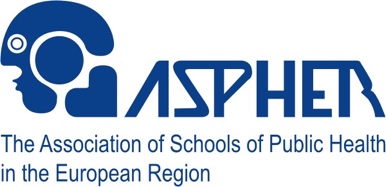 The Association of Schools of Public Health in the European Region ASPHER YPP June 2022 ApplicationDear applicant,Thank you for your interest in ASPHER's Young Professionals Programme (YPP)! For more information about the programme, please see the call for applicants: https://www.aspher.org/download/1124/aspher-ypp-application-call-for-applicants-2022.pdfPlease complete the entire application below by Friday 1st July, 11:59 pm CEST and send it to Luis Beltrán, YPP Recruitment Officer, at lgbg500@york.ac.uk.We will review applications the first two weeks of July and aim to inform you by late July. If you are selected to join the programme, we will share more information about our virtual intake.If you have any questions, please reach out to Luis Beltrán at lgbg500@york.ac.uk. We look forward to reviewing your application!Please answer the questions below. Questions with an asterisk (*) at the end are mandatory:Email address*:Full name (Last name/Surname, First name)*:Date of birth (DD/MM/YYYY):Current country of residence:Which ASPHER member (University) are you affiliated with*?What is your current role? (e.g., Master's student, PhD student, postdoctoral researcher)*:What are your main public health interests? (List 3)*:What would you like to gain from the YPP? (300 words maximum)*:What will you bring to the YPP? (300 words maximum)*:Please attach your CV with relevant experience (1 page maximum) when sending this form with all the required information*. In submitting this application, you agree to your details being used for the purposes of the ASPHER YPP. The information will only be accessed by necessary ASPHER staff. Your data will be held securely and will not be distributed to third parties. You have a right to change of access your information with a previous notice to the YPP Recruitment Officer (Luis Beltrán). When this information is no longer required for this purpose, official ASPHER procedure will be followed to dispose of your data.I agree (Yes/No):  